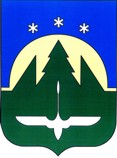 Городской округ Ханты-МансийскХанты-Мансийского автономного округа – ЮгрыДУМА ГОРОДА ХАНТЫ-МАНСИЙСКАРЕШЕНИЕ№ 44-VII РД						 Принято24 декабря 2021 годаО награжденииРассмотрев ходатайства организаций о представлении к награждению, руководствуясь Решением Думы города Ханты-Мансийска от 30 января 2017 года № 78-VI РД «О наградах города Ханты-Мансийска», частью 1 статьи 69 Устава города Ханты-Мансийска,Дума города Ханты-Мансийска РЕШИЛА:1. Наградить Почетной грамотой Думы города Ханты-Мансийска:1.1) За многолетний добросовестный труд, высокий профессионализм, значительный личный вклад в развитие поисково-спасательной службы                      и в связи с Днем спасателя Российской Федерации: БОГДАНОВА Ивана Валерьевича, спасателя 2 класса спасательной станции – аварийно-спасательного формирования муниципального казенного учреждения «Управление гражданской защиты населения».1.2) 	За многолетний добросовестный труд, высокое профессиональное мастерство в сфере строительной деятельности, направленной на обеспечение благосостояния населения города Ханты-Мансийска и в связи с 30-летием
со дня образования казенного учреждения Ханты-Мансийского автономного округа – Югры «Управление капитального строительства»: БУЛАТОВУ Ирину Алексеевну, инженера отдела контроля капитального строительства и реконструкции объектов казенного учреждения 
Ханты-Мансийского автономного округа – Югры «Управление капитального строительства».2. Наградить Благодарственным письмом Думы города
Ханты-Мансийска:2.1) За добросовестный труд, профессиональные успехи, личный вклад                 в обеспечение безопасности жителей города Ханты-Мансийска и в связи                     с Днем спасателя Российской Федерации:ВИНОКУРОВА Василия Александровича, помощника капитана-механика спасательной станции – аварийно-спасательного формирования муниципального казенного учреждения «Управление гражданской защиты населения»;ВОЛШИНА Юрия Евгеньевича, спасателя 2 класса спасательной станции – аварийно-спасательного формирования муниципального казенного учреждения «Управление гражданской защиты населения»;КОНОВАЛОВА Дмитрия Сергеевича, спасателя 2 класса спасательной станции – аварийно-спасательного формирования муниципального казенного учреждения «Управление гражданской защиты населения».2.2) За многолетний добросовестный труд, профессиональные успехи, значительный вклад в развитие поисково-спасательной службы и в связи 
с Днем спасателя Российской Федерации:КУЗНЕЦОВА Алексея Андреевича, начальника смены отдела оперативного обеспечения поисково-спасательной службы казенного учреждения Ханты-Мансийского автономного округа – Югры 
«Центроспас-Югория»;НЕЕЛОВА Алексея Николаевича, спасателя 2 класса мобильного поисково-спасательного отряда (г. Ханты-Мансийск) поисково-спасательной службы казенного учреждения Ханты-Мансийского автономного 
округа – Югры «Центроспас-Югория»;СУРКОВА Владимира Владимировича, ведущего инженера отдела профилактики, пропаганды и обучения населения управления 
пожарно-спасательных работ казенного учреждения Ханты-Мансийского автономного округа – Югры «Центроспас-Югория».2.3) За многолетний добросовестный труд, профессиональные успехи 
и в связи с 30-летием казенного учреждения Ханты-Мансийского автономного округа – Югры «Управление капитального строительства»: ЕЛЕСИНА Игоря Юрьевича, водителя отдела административно-хозяйственной работы, техники безопасности и мобильной подготовки казенного учреждения Ханты-Мансийского автономного округа – Югры «Управление капитального строительства»;ЕМЕЛЬЯНОВУ Юлию Геннадьевну, ведущего инженера отдела оформления и регистрации государственного имущества казенного учреждения Ханты-Мансийского автономного округа – Югры «Управление капитального строительства»;ЧИСТОПОЛОВА Алексея Владимировича, главного специалиста отдела контроля капитального строительства и реконструкции объектов казенного учреждения Ханты-Мансийского автономного округа – Югры «Управление капитального строительства».Председатель Думыгорода Ханты-Мансийска					                   К.Л. ПенчуковПодписано24 декабря 2021 года